You Ain’t Woman Enough (To Take My Man)Loretta Lynn 1965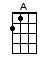 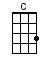 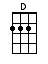 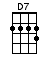 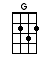 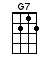 RIFF ON E string  /---0-1-2-/INTRO:  / 1 2 3 4 / 1 2 3 4 / [C] / [D] / [G] / [G]You’ve [G] come to tell me [G7] somethingYou [C] say I oughta knowThat [D] he don't love me anymoreAnd I’ll [D] have to let him [G] goYou [G] say you're gonna [G7] take himOh but [C] I don't think you can‘Cause [C] you ain't woman e-[D]nough, to take my [G] man [G][D7] Women like you, they're a dime a dozenYou can [G] buy 'em, anywhereFor you to [A] get to him, I'd have to move overAnd I'm [D] gonna stand right [D7] hereIt'll [G] be over my dead [G7] bodySo [C] get out while you can'Cause [C] you ain't woman e-[D]nough, to take my [G] man [G]INSTRUMENTAL:You [G] say you're gonna [G7] take himOh but [C] I don't think you can‘Cause [C] you ain't woman e-[D]nough, to take my [G] man [G]Some-[G]times a man’s caught [G7] lookin' At [C] things that he don't needHe [D] took a second look at youBut [D] he's in love with [G] meWell I [G] don't know where that [G7] leaves youOh but [C] I know where I standAnd [C] you ain't woman e-[D]nough, to take my [G] man [G][D7] Women like you, they're a dime a dozenYou can [G] buy 'em, anywhereFor you to [A] get to him, I'd have to move overAnd I'm [D] gonna stand right [D7] hereIt'll [G] be over my dead [G7] bodySo [C] get out while you can'Cause [C] you ain't woman e-[D]nough, to take my [G] man [G7]No [C] you ain't woman e-[D]nough, to take my [G] man [G][D][G]www.bytownukulele.ca